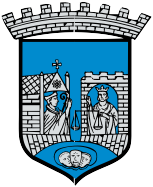 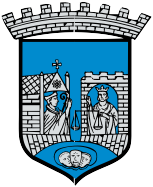 Kartleggingsprøve forflerspråklige elever2. trinn i Kristiansand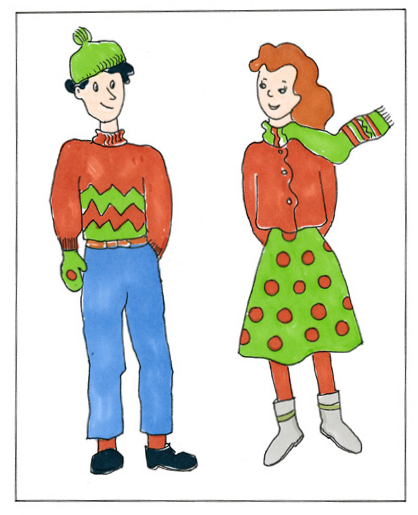 Muntlige oppgaverKartleggingsprøver: Fra mottaktsgruppe til trinn 3. - 4. trinn© Trondheim kommune 2013 Telefon: 72 54 00 00 postmottak@trondheim.kommune.noUtgitt av:Ila, Kattem og Saupstad skole, Trondheim kommune Postadresse: 7004 TrondheimIla SkoleTelefon: 72 54 40 00Telefaks: 72 54 40 01E-post: ila-skole.postmottak@trondheim.kommune.no Internett:   www.trondheim.kommune.no/ila-skoleKattem Skole Telefon: 72 54 35 60Telefaks: 72 54 35 61E-post: kattem-skole.postmottak@trondheim.kommune.no Internett:    www.trondheim.kommune.no/kattem-skoleSaupstad Skole Telefon: 72 54 98 20Telefaks: 72 54 98 21E-post:     saupstad-skole.postmottak@trondheim.kommune.no Internett:   www.trondheim.kommune.no/saupstad-skoleLayout og print: Trondheim kommuneTrondheim byarkiv, Grafisk senter 7004 TrondheimTelefon: 72 54 74 32E-post: grafisk-senter.postmottak@trondheim.kommune.no Internett:   www.trondheim.kommune.no/grafisk-senterSkolesaker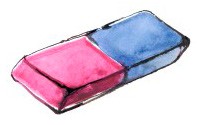 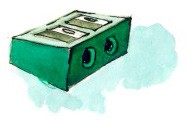 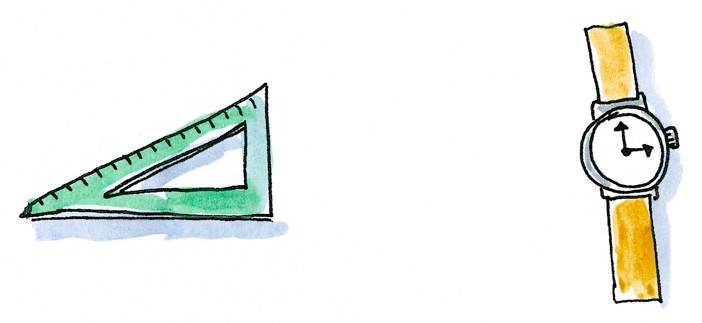 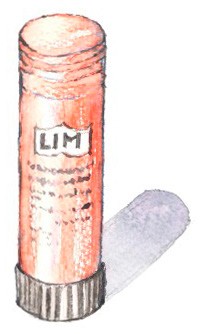 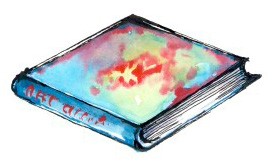 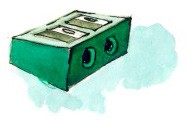 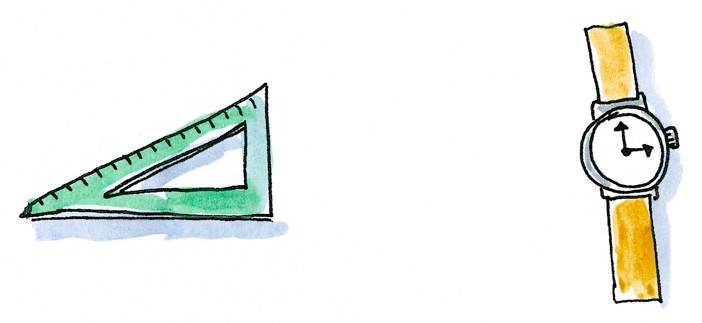 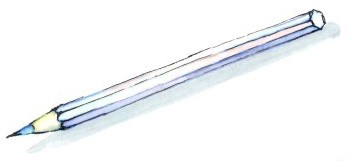 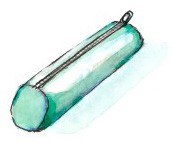 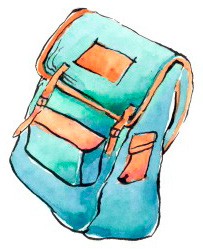 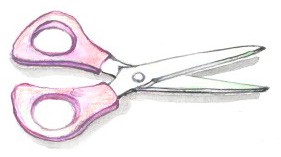 FargerBiler på hyller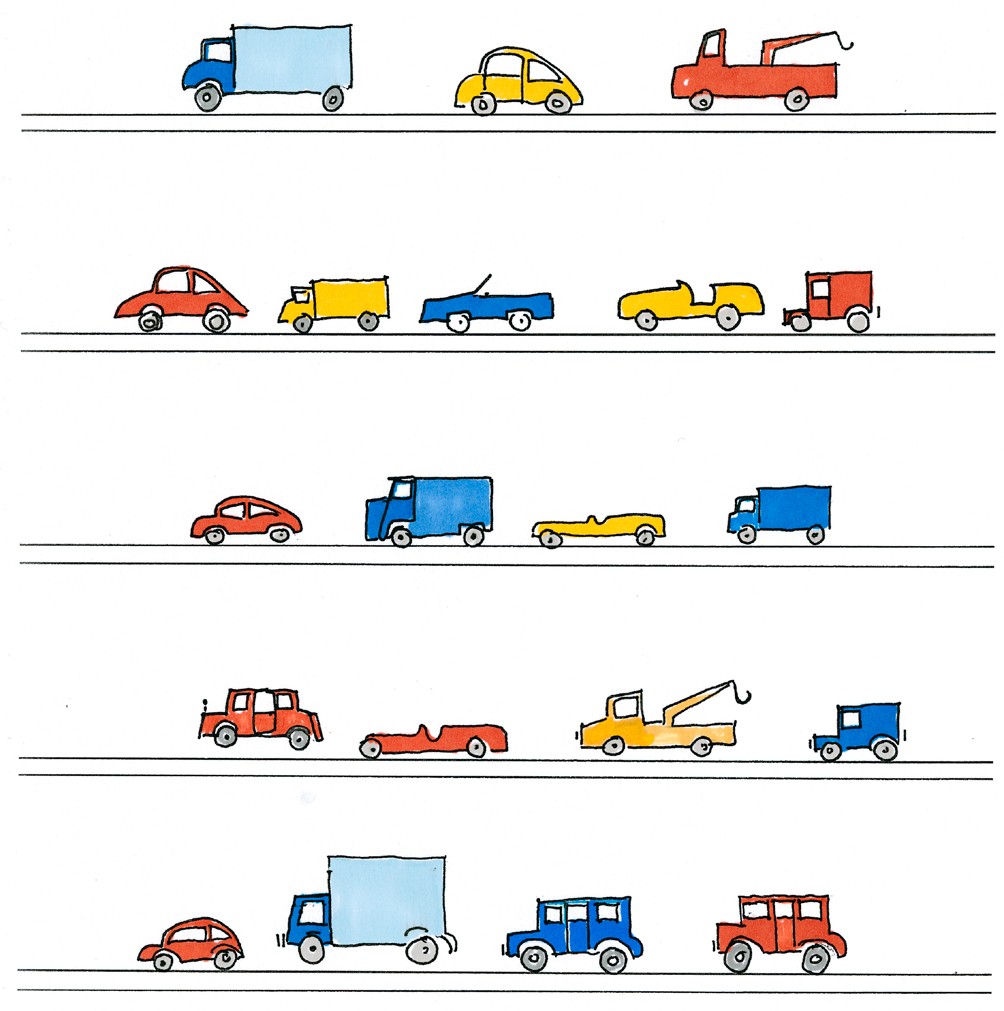 Flest/ færrest/ like mange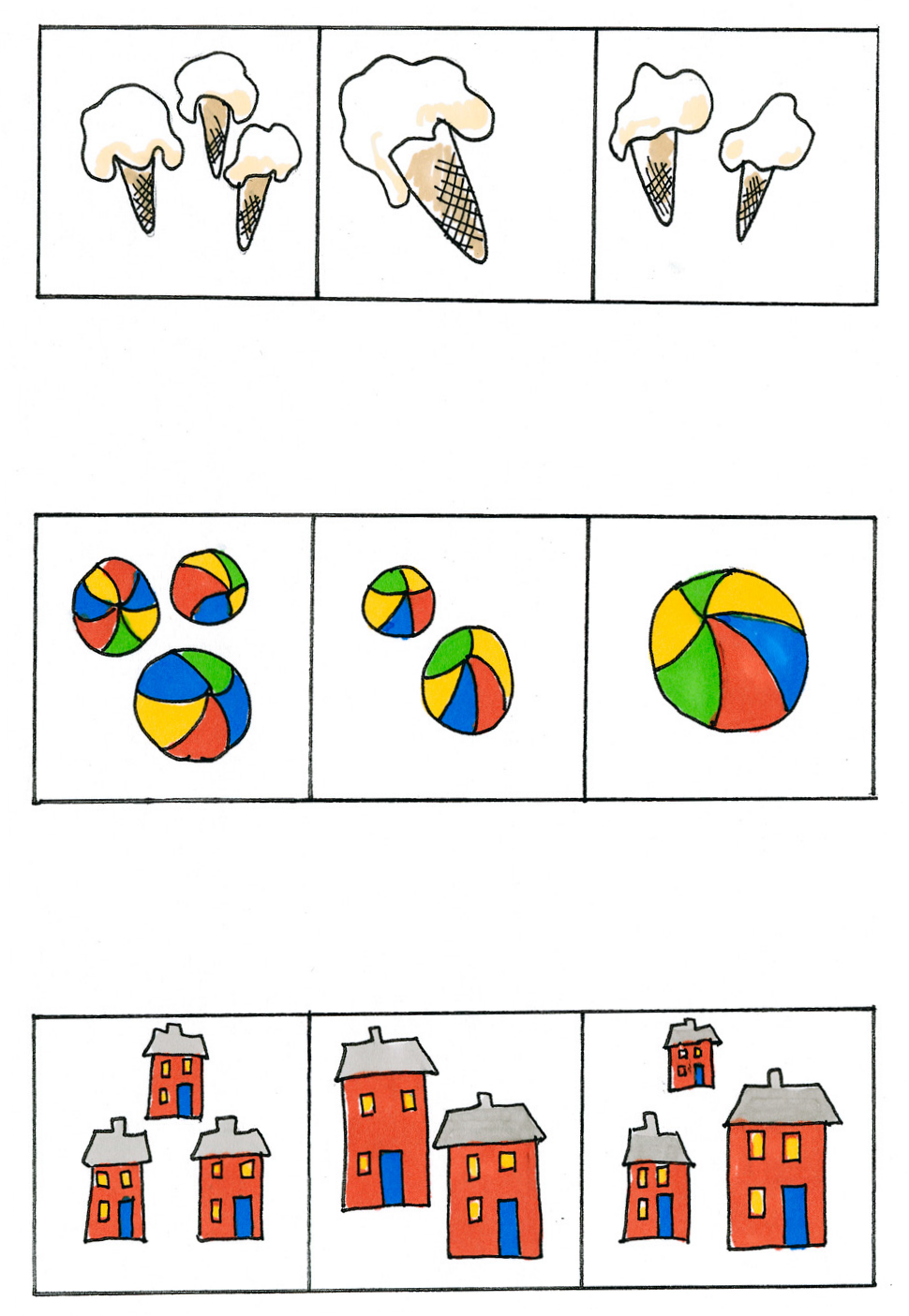 Verb i presens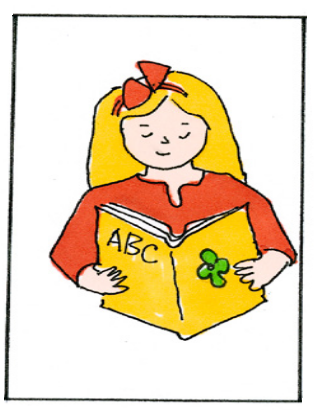 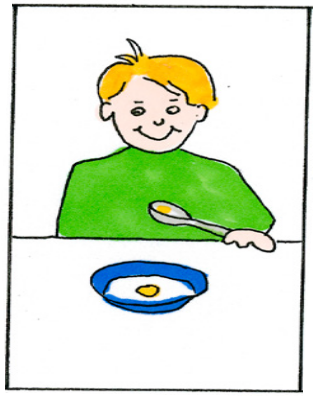 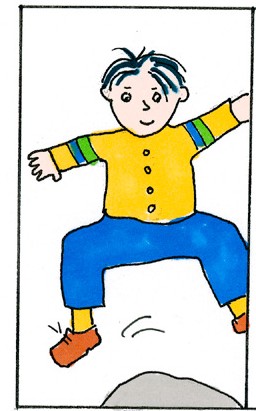 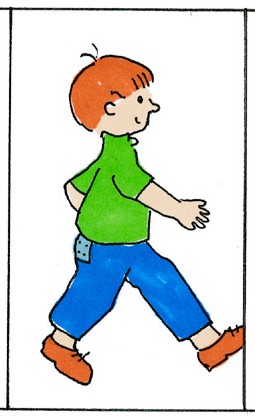 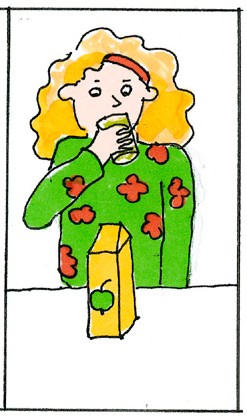 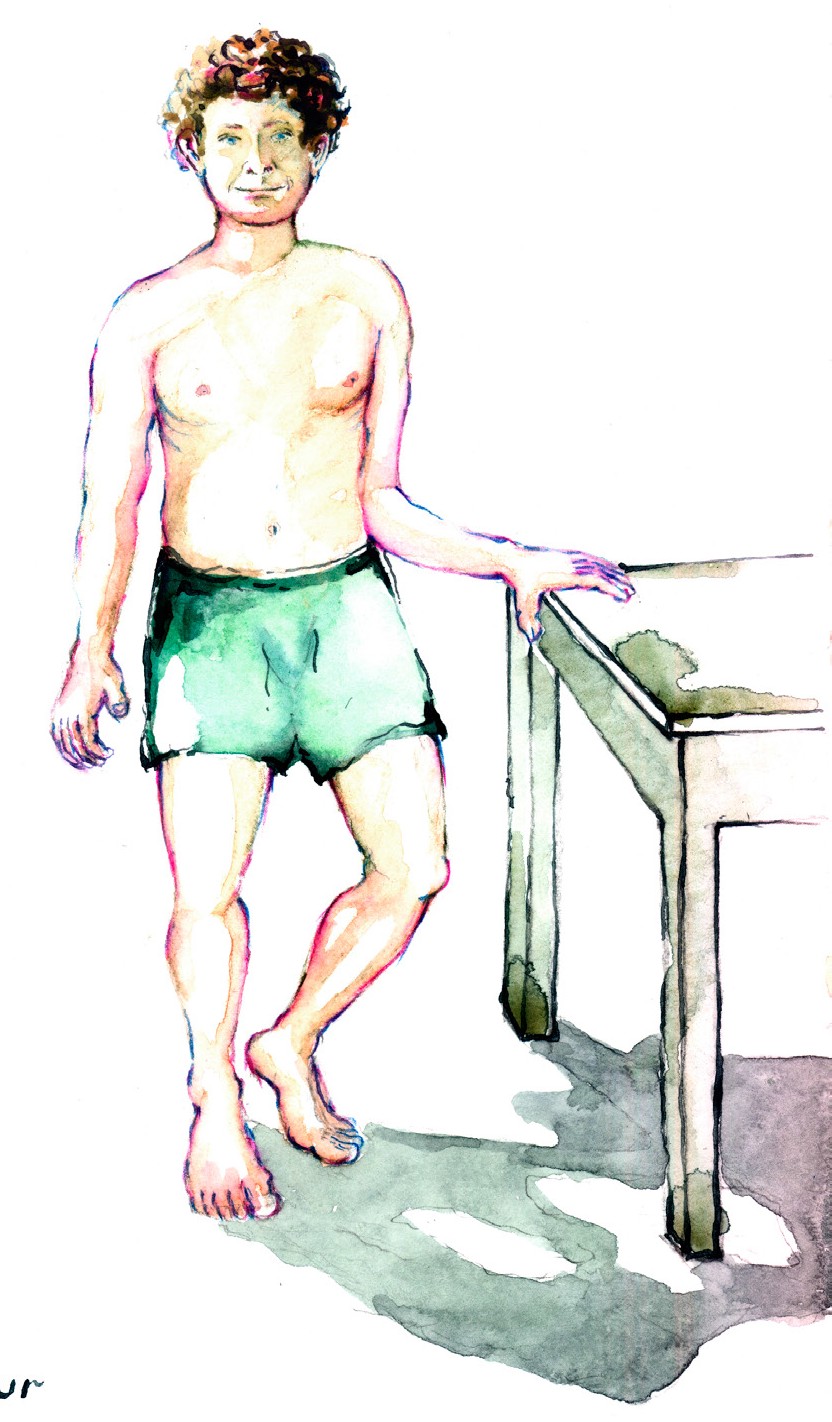 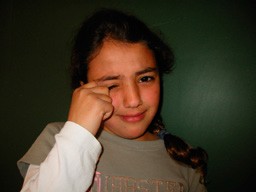 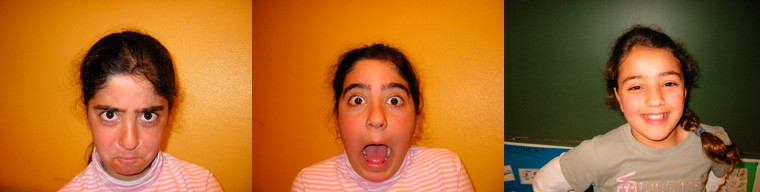 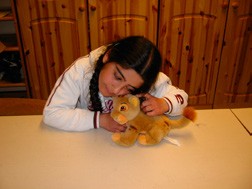 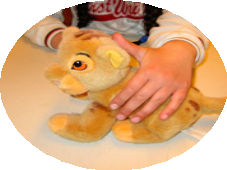 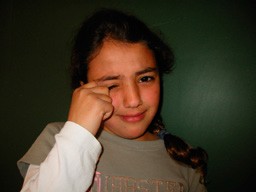 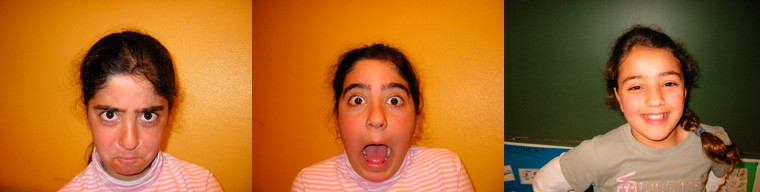 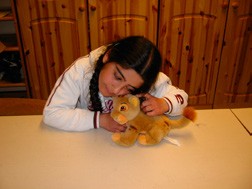 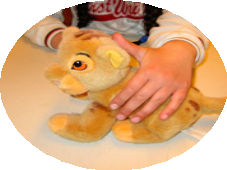 Sanser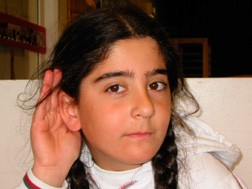 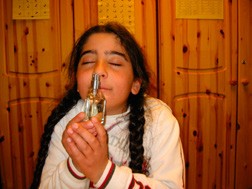 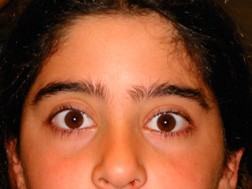 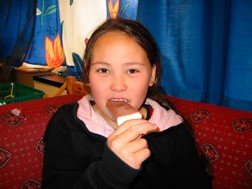 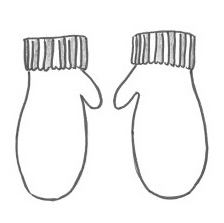 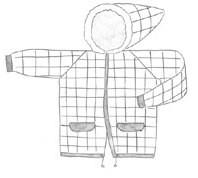 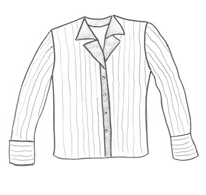 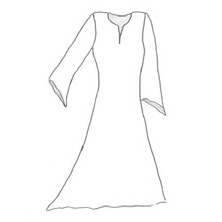 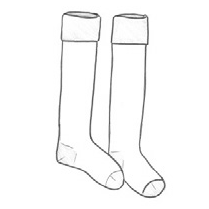 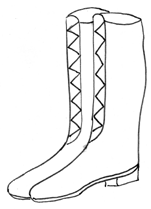 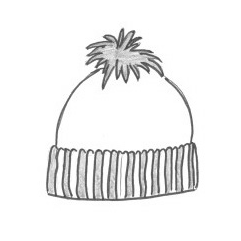 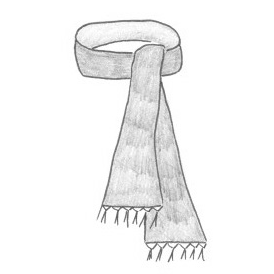 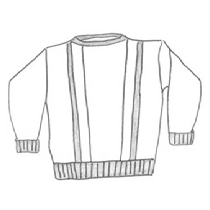 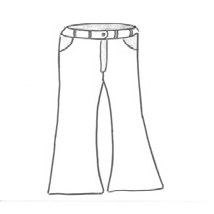 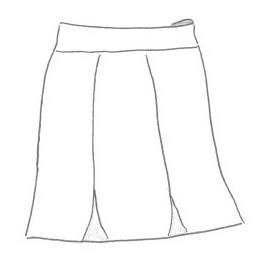 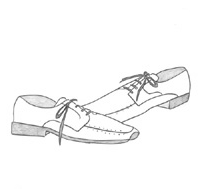 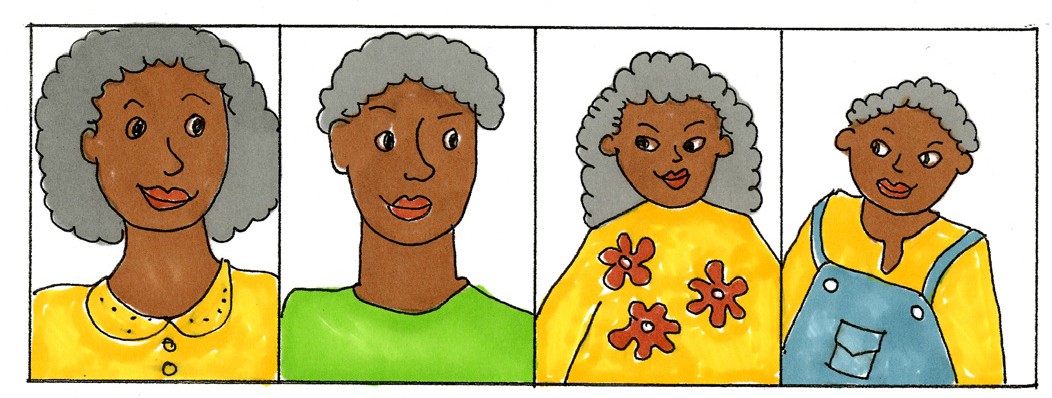 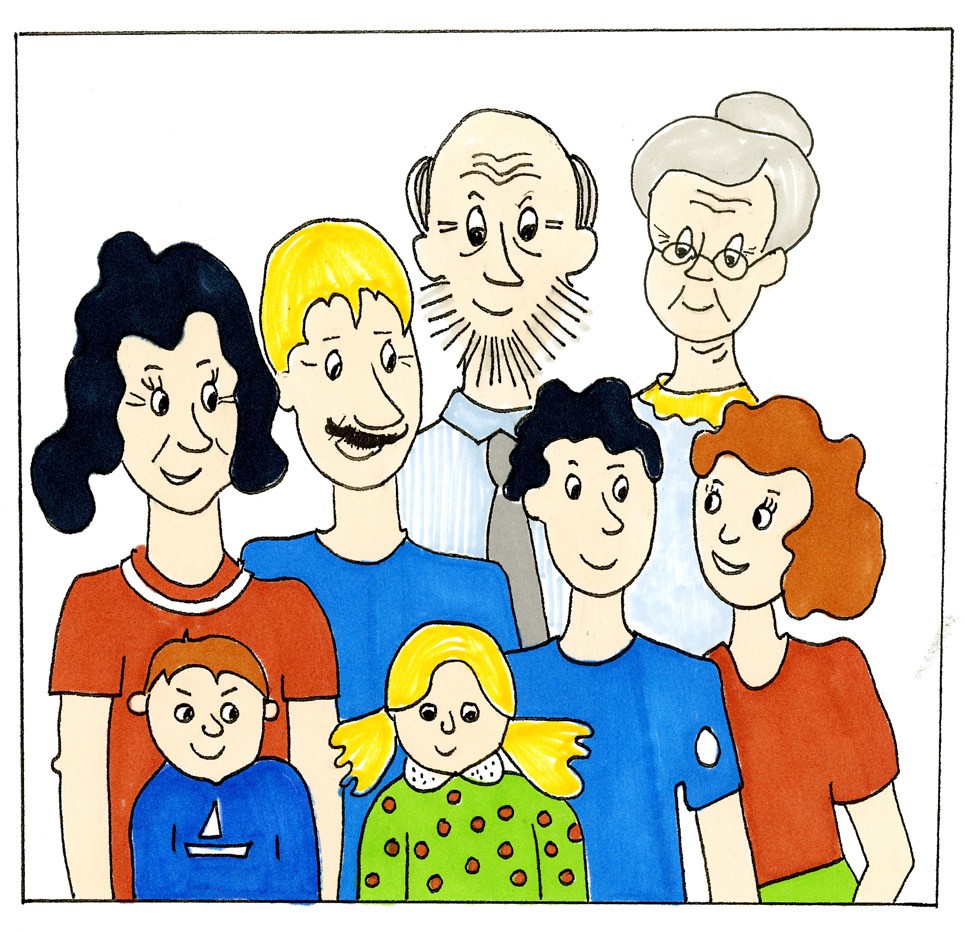 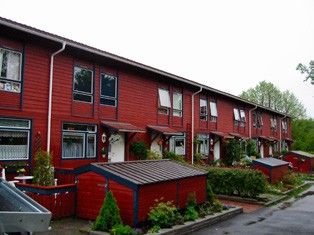 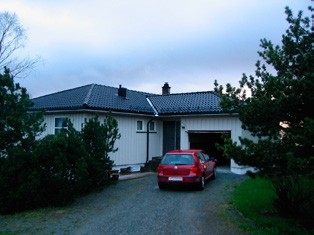 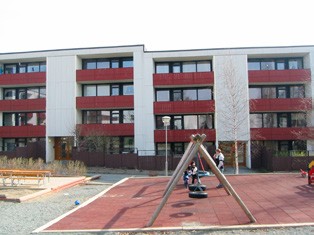 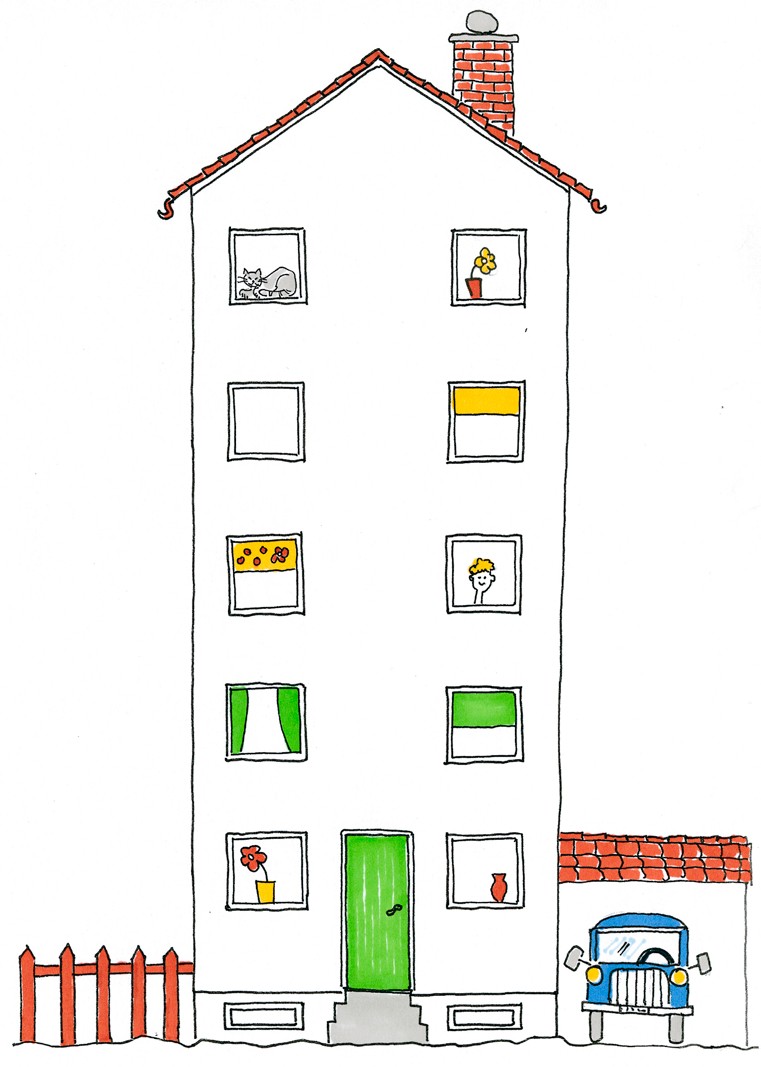 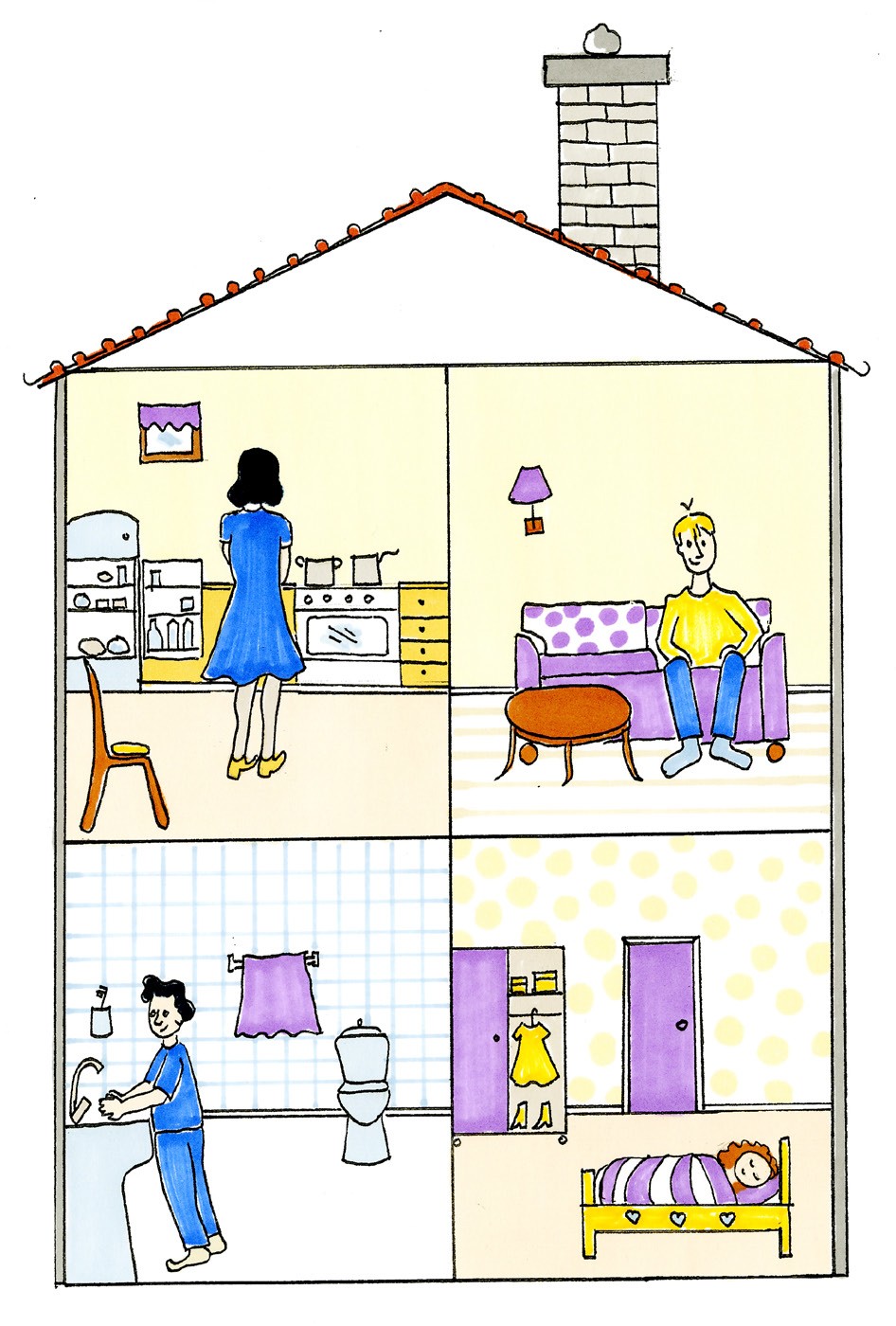 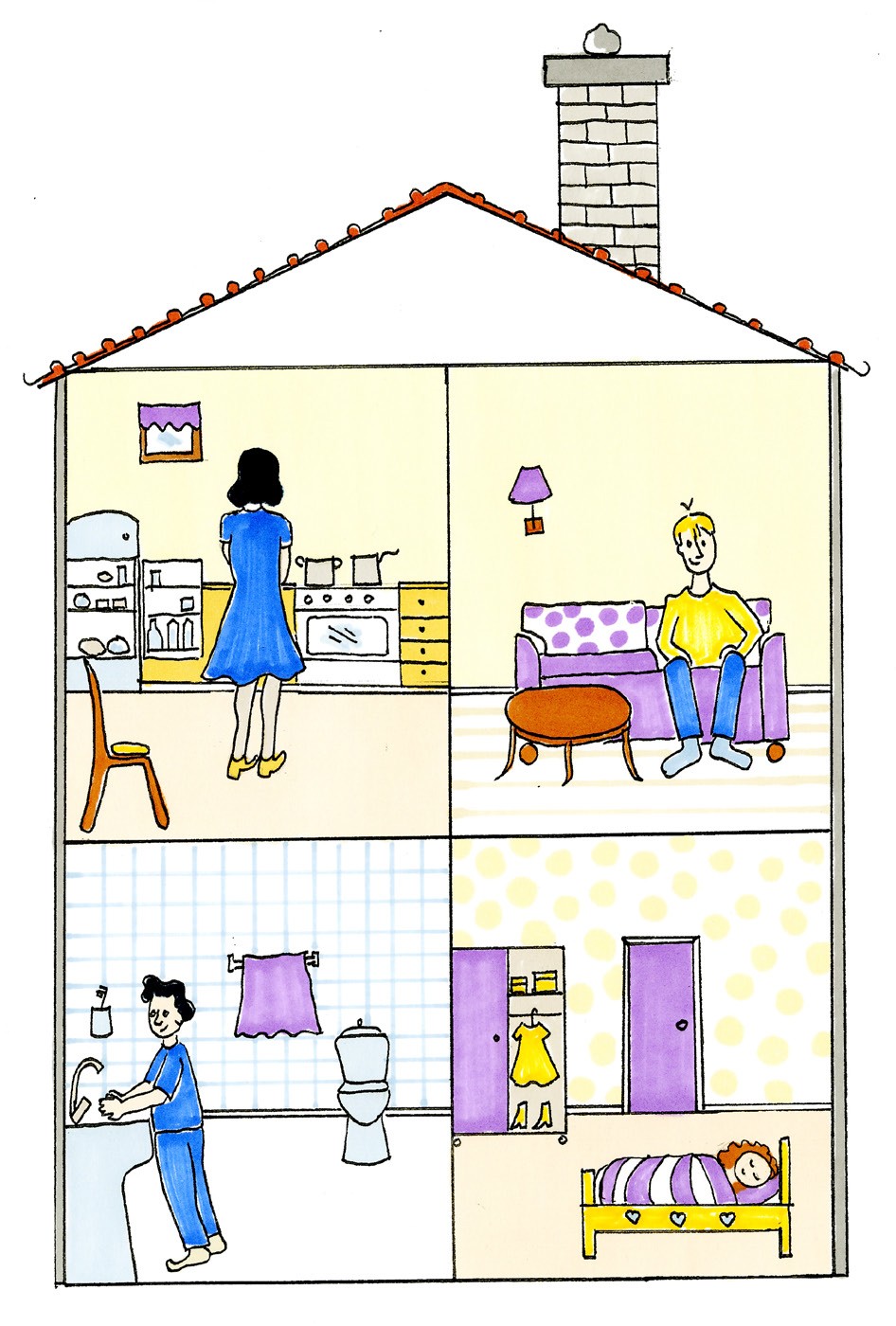 !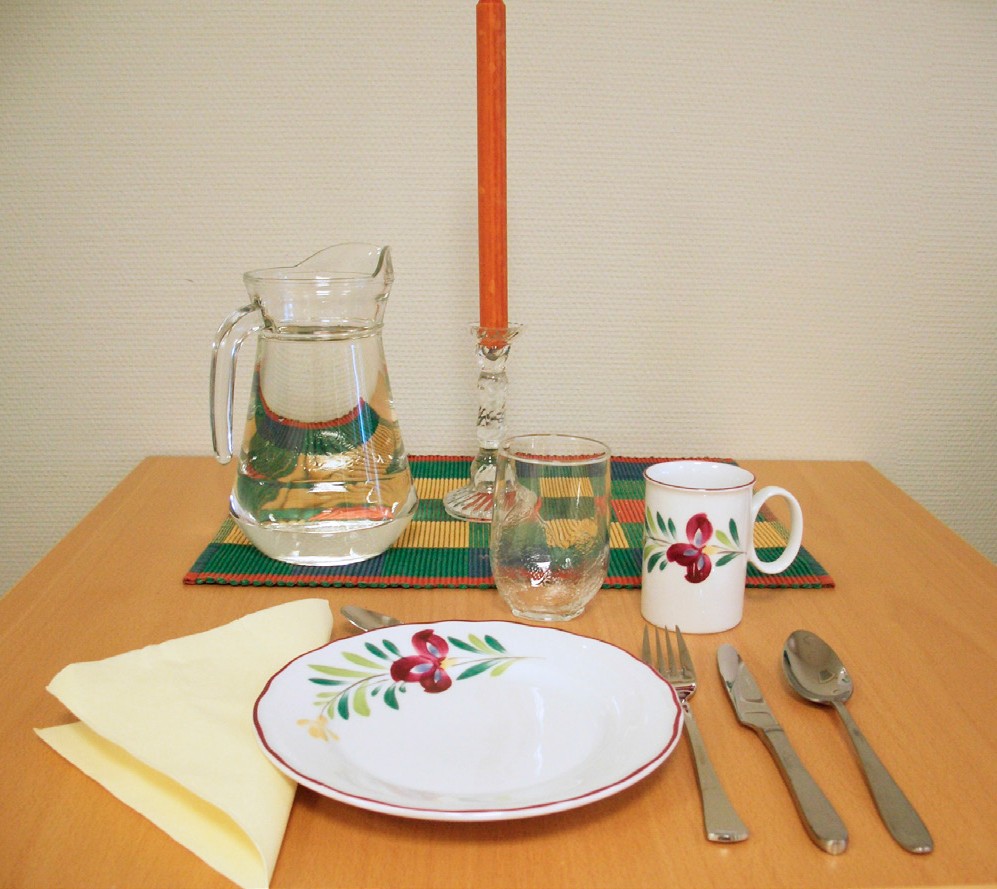 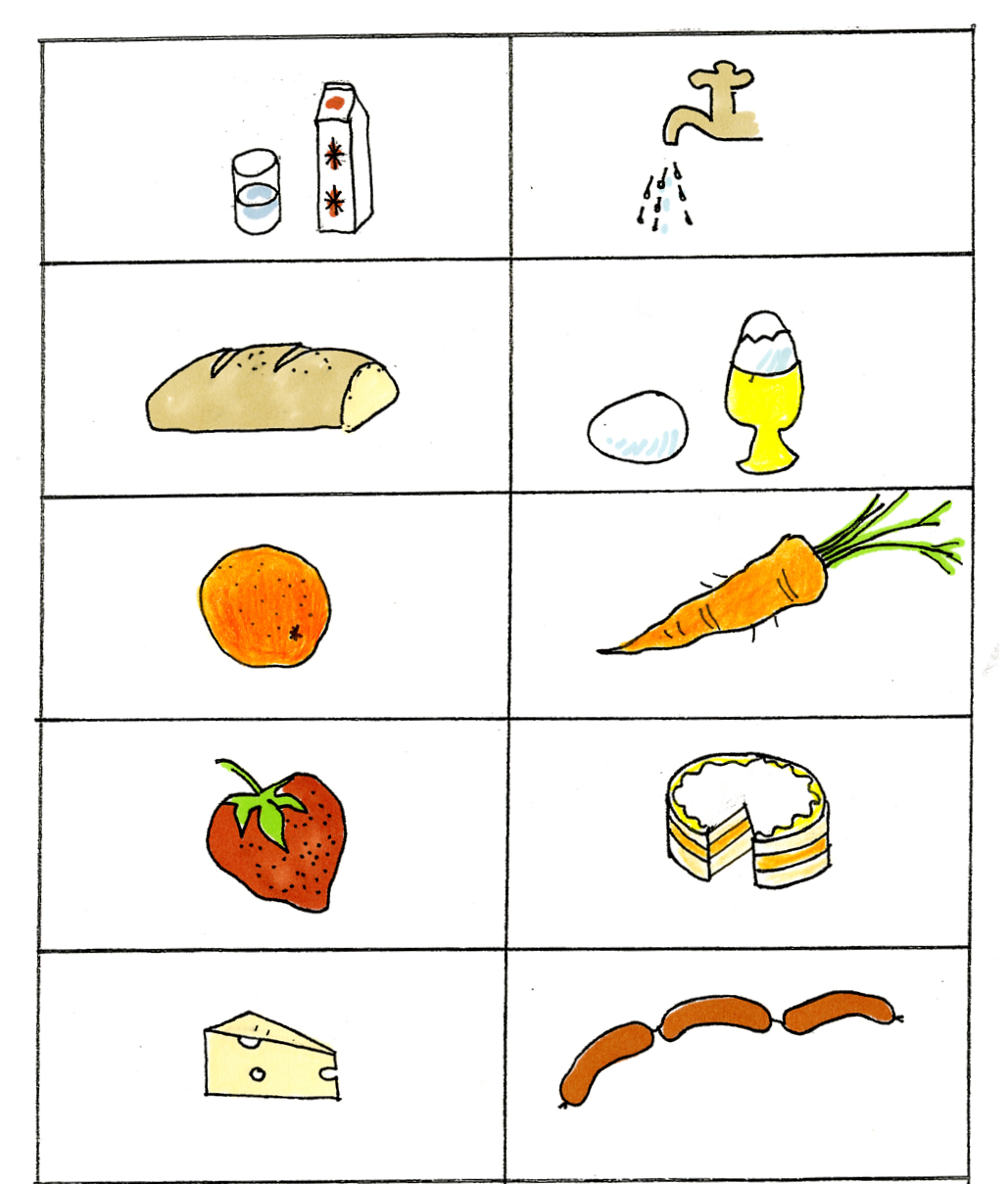 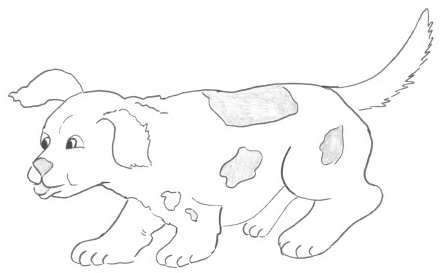 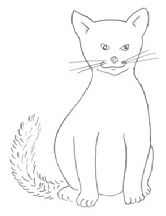 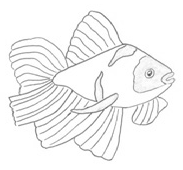 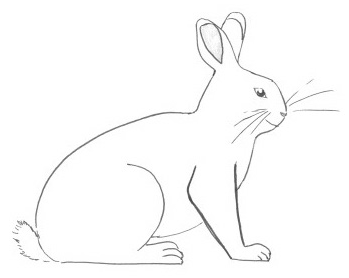 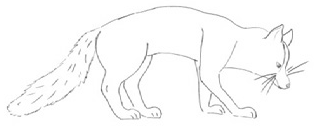 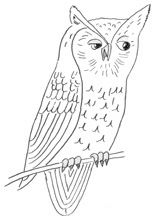 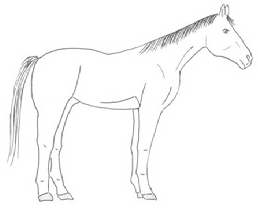 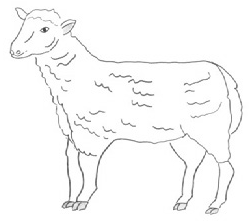 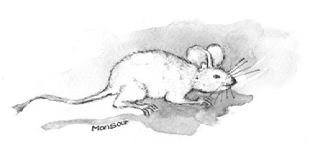 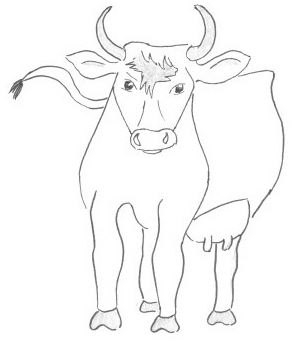 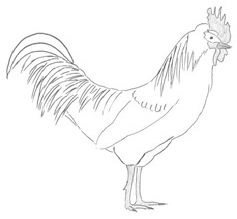 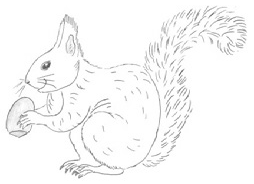 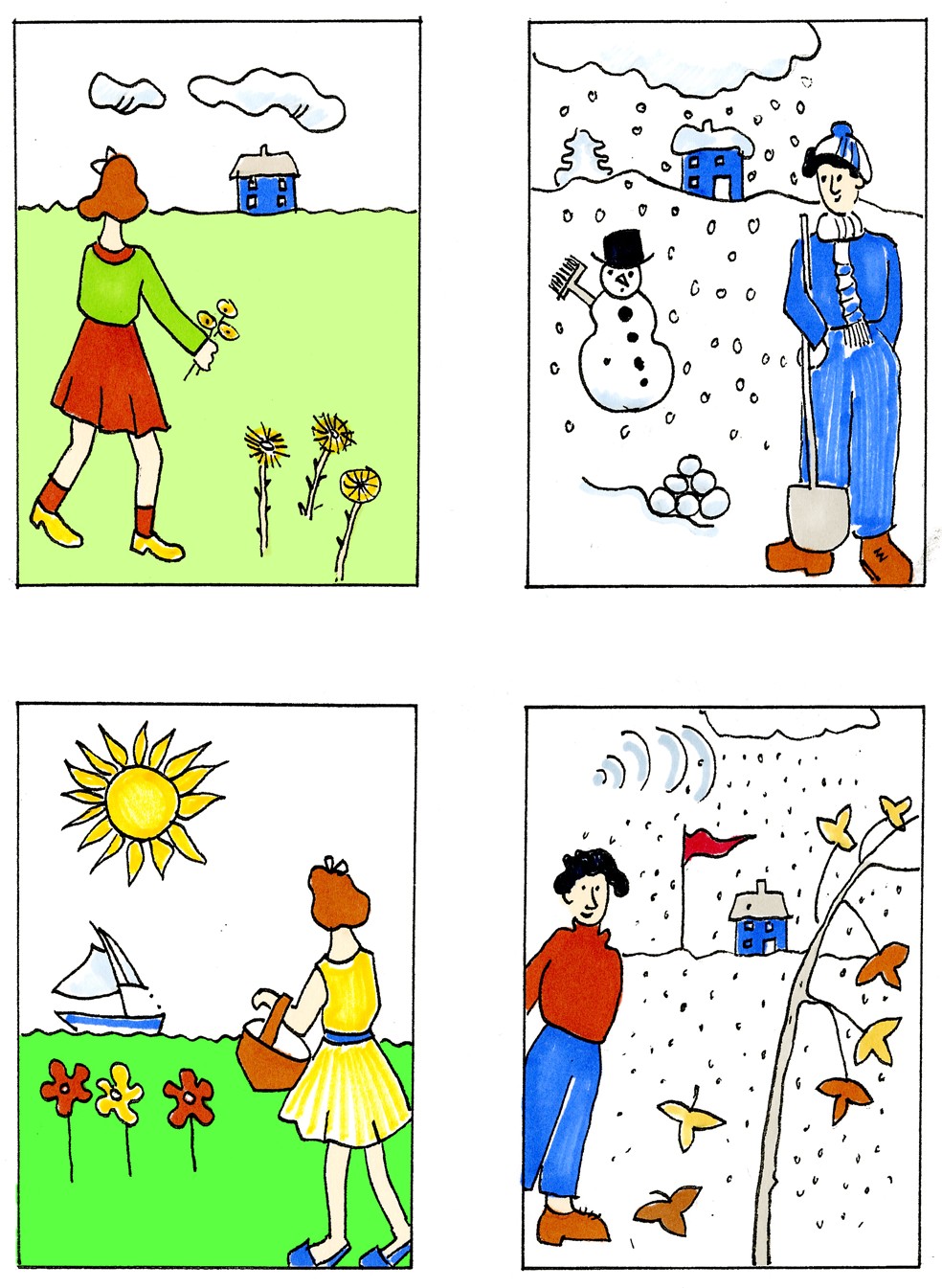 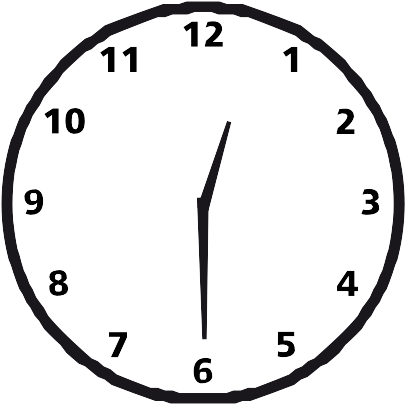 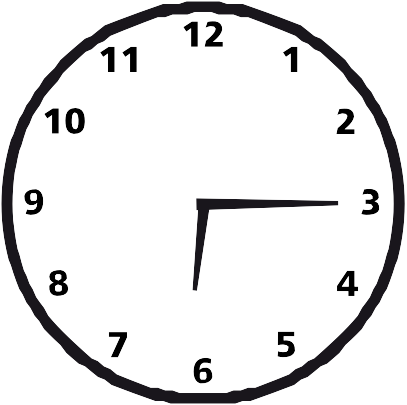 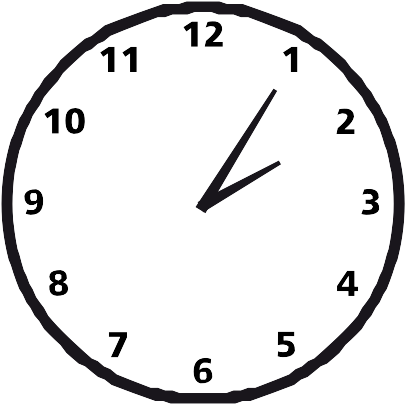 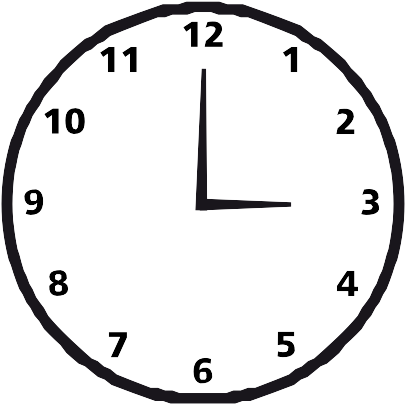 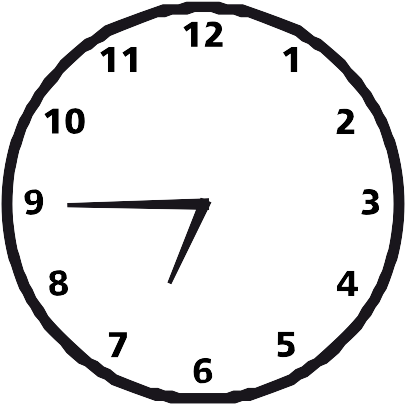 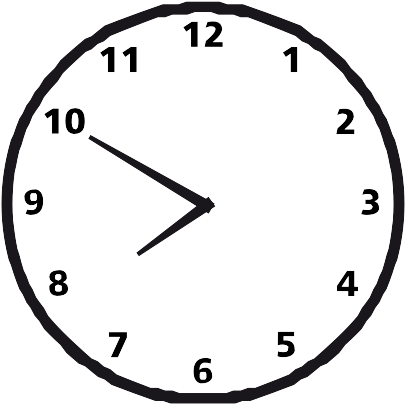 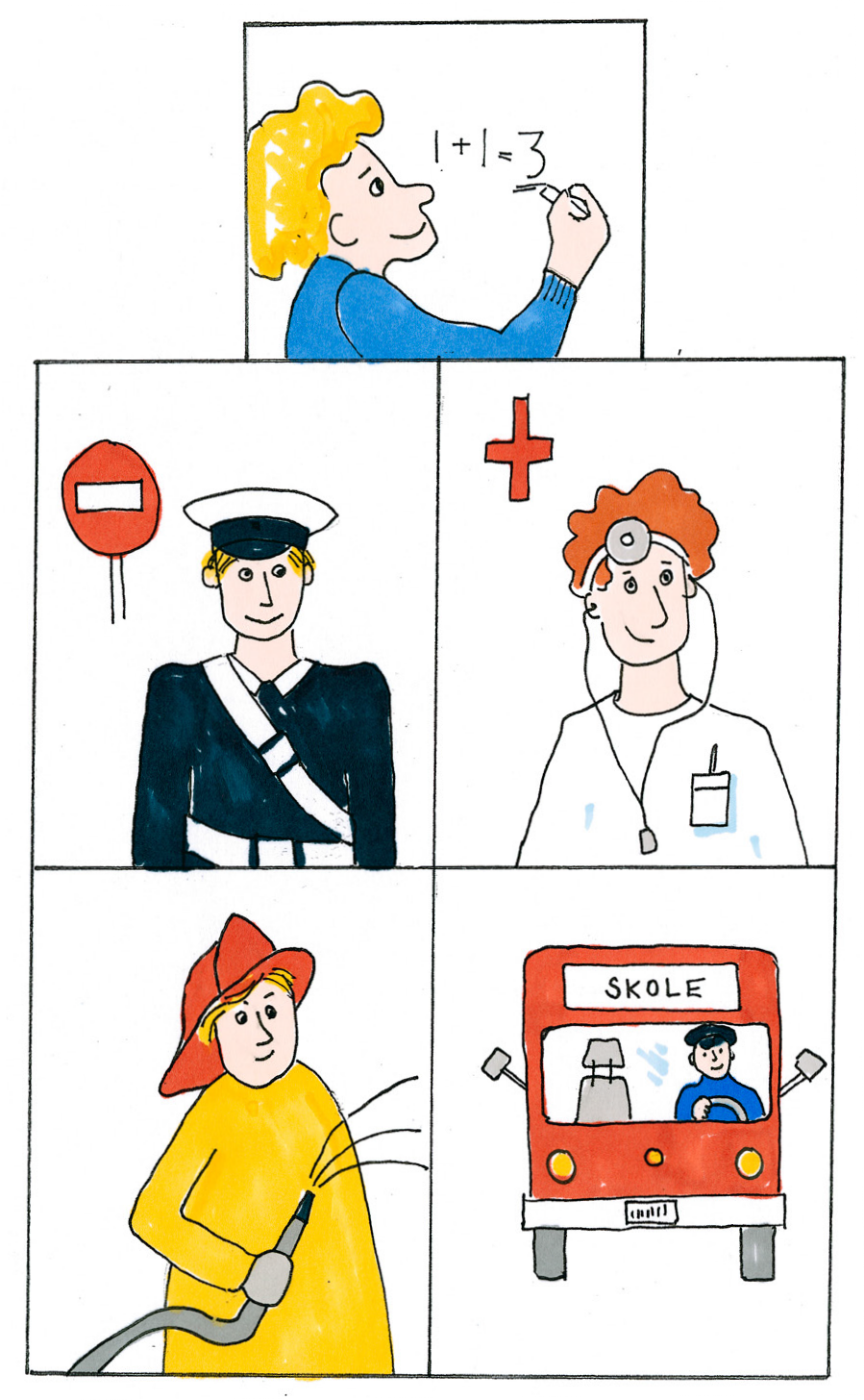 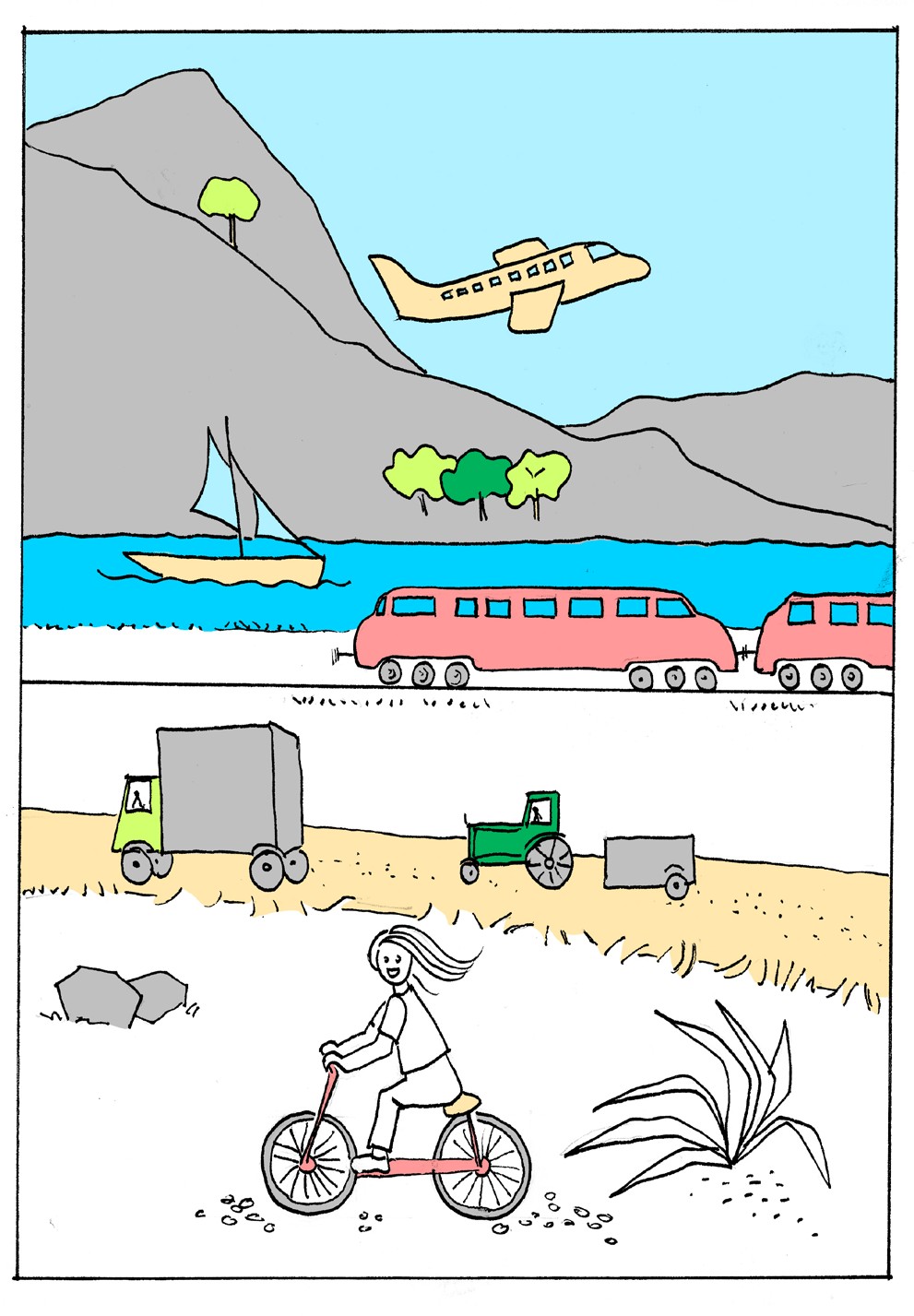 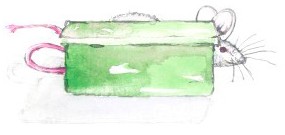 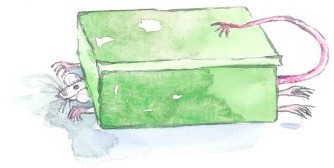 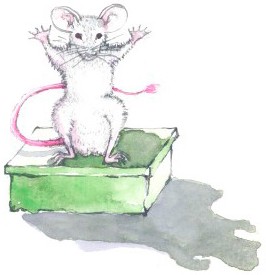 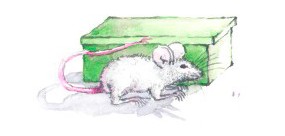 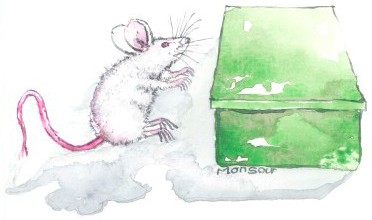 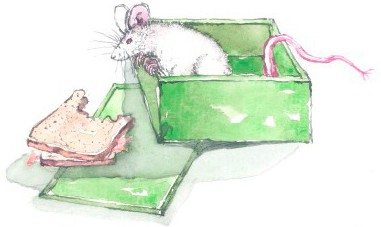 7277019	179877	100010089	901076656Trondheim kommune 7004 TrondheimUtarbeidet av Berit Brubakk,  Sissel de la Cruz og Mary Landsem Illustratør: Grete E. Gilstad, Akvareller: Mensour Eslami Tegninger: Jasmina VoloderFoto: Ingjerd Skjefstad Layout og print:Grafisk senter, Trondheim kommunepi9151